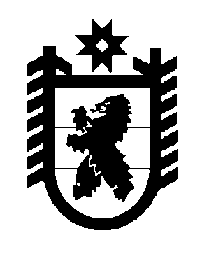 Российская Федерация Республика Карелия    ПРАВИТЕЛЬСТВО РЕСПУБЛИКИ КАРЕЛИЯРАСПОРЯЖЕНИЕот 23 ноября 2012 года № 690р-Пг. Петрозаводск Определить Министерство сельского, рыбного и охотничьего хозяйства Республики Карелия уполномоченным органом для осуществления взаимодействия с Министерством сельского хозяйства Российской Федерации по вопросам реализации мероприятий, предусмотренных Государственной программой развития сельского хозяйства и регулирования рынков сельскохозяйственной продукции, сырья и продовольствия на 2013-2020 годы, утвержденной постановлением  Правительства Российской Федерации от 14 июля                  2012 года № 717.             ГлаваРеспублики  Карелия                                                             А.П. Худилайнен